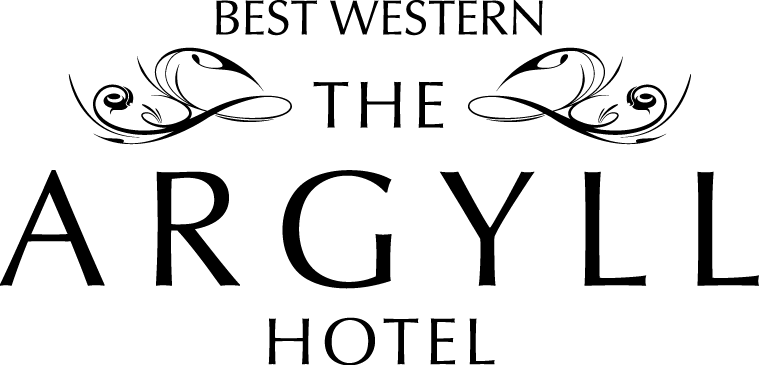 £9 .95 per person Please choose three main courses.Breaded HaddockHomemade Steak PieGammon SteakHam SaladAll served with potatoes or chip and vegetables**********Tea CoffeeCakes & Scones